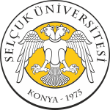 EĞİTİM KATILIM FORMUDoküman NoSÜ-KYS-BİDB-FRM-27EĞİTİM KATILIM FORMUYayın Tarihi01.03.2022EĞİTİM KATILIM FORMURevizyon Tarihi/No00EĞİTİM KATILIM FORMUSayfa No 1-1Eğitimin AdıEğitim süresiEğitimin KonusuEğitimin Yeri/şekliEğitimci İsim soy isimKatılımcı sayısıİSİM SOY İSİMTARİH 24.03.2022TARİH 25.03.2022TARİH 28.03.2022TARİH 29.03.2022TARİH 30.03.2022Hazırlayan Kalite Yönetim TemsilcisiOnaylayan Daire BaşkanıSayfa No1/1            Abdullah BAŞOĞUL           Kaan Doğan ERDOĞANSayfa No1/1